Медико-профилактическая работаМУНИЦИПАЛЬНОЕ БЮДЖЕТНОЕ ДОШКОЛЬНОЕ ОБРАЗОВАТЕЛЬНОЕ УЧРЕЖДЕНИЕ«ДЕТСКИЙ САД №2 ОБЩЕРАЗВИВАЮЩЕГО ВИДА ПОГРАНИЧНОГО МУНИЦИПАЛЬНОГО РАЙОНА»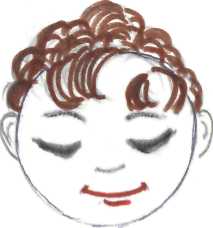 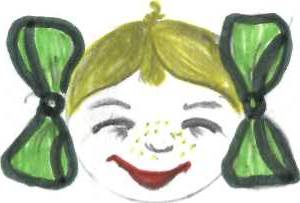 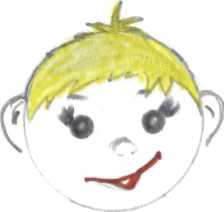 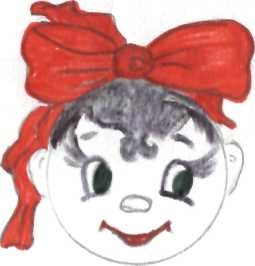 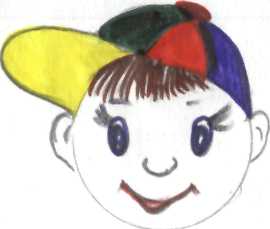 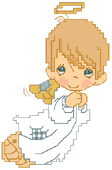 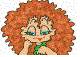 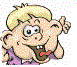 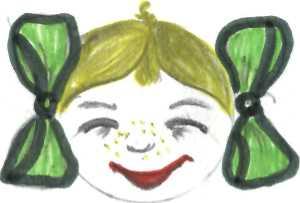 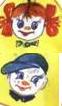 Согласовано на педсовете №5                                                                                                   Утверждаюот 27.05.2015                                                                                                         заведующий МБДОУ №2                                                                                                                             _________Т.В. Петрунина                                                                                                                                                                                                                                              «27» мая 2015 г.        ПЛАН ЛЕТНЕЙ ОЗДОРОВИТЕЛЬНОЙ КАМПАНИИ - 2015п. ПограничныйЦЕЛЬ:Использование  эффективных форм и методов работы для  сохранения и  укрепления физического, психического здоровья детей  в совместных мероприятиях с родителями.ЗАДАЧИ:1. Укреплять здоровье детей, повышать адаптационные возможности организма, развивать двигательные и психические способности, формировать положительное эмоциональное состояние, создавать условия  для предупреждения детского травматизма.2. Развивать коммуникативные способности, нравственное обогащение,  приобщение к истокам родной культуры.3. Осуществлять педагогическое и санитарное просвещение родителей по вопросам воспитания и оздоровления детей в летний период.4. Осуществлять предоставление дополнительных образовательных услуг с учётом  запроса родителей:   - развлекательные мероприятия;   - театрально-музыкальная студия;   - студии развивающих игр;   - спортивная студия;   - изостудия.№п/пМероприятияМероприятияСрокиОтветственные    Нормативно-правовое и инструктивно-методическое обеспечение. Издание приказовНормативно-правовое и инструктивно-методическое обеспечение. Издание приказовНормативно-правовое и инструктивно-методическое обеспечение. Издание приказовНормативно-правовое и инструктивно-методическое обеспечение. Издание приказовНормативно-правовое и инструктивно-методическое обеспечение. Издание приказов1.1«О подготовке МБДОУ к работе в летний период».«О подготовке МБДОУ к работе в летний период».июньЗаведующий1.2«Об организации работы детского сада в летний период».«Об организации работы детского сада в летний период».-//--//-1.3«Об охране жизни и здоровья воспитанников в летний период».«Об охране жизни и здоровья воспитанников в летний период».-//--//-1.4«О проверке состояния готовности детского сада к работе в летний период».«О проверке состояния готовности детского сада к работе в летний период».-//--//-1.5«О создании комиссии по ежедневному осмотру помещений, зданий, территории ДОУ».«О создании комиссии по ежедневному осмотру помещений, зданий, территории ДОУ».-//--//-1.6«Об усилении бдительности за сохранность жизни и безопасность детей».«Об усилении бдительности за сохранность жизни и безопасность детей».-//--//-1.7«О проведении технического осмотра зданий».«О проведении технического осмотра зданий».-//--//-1.8«О подготовке к работе в осенне-зимний период».«О подготовке к работе в осенне-зимний период».август-//-Проведение инструктажей для педагогов:Проведение инструктажей для педагогов:Проведение инструктажей для педагогов:Проведение инструктажей для педагогов:Проведение инструктажей для педагогов:2.1По охране жизни и здоровья детей в летний период.По охране жизни и здоровья детей в летний период.июньЗаведующий2.2По оказанию медицинской помощи при солнечном ударе.По оказанию медицинской помощи при солнечном ударе.-//--//-2.3По профилактике пищевых отравлений и кишечных инфекций.По профилактике пищевых отравлений и кишечных инфекций.-//--//-2.4По оказанию медицинской помощи детям при отравлениях ядовитыми растениями, грибами, укусах насекомых, тепловом и солнечном ударе.По оказанию медицинской помощи детям при отравлениях ядовитыми растениями, грибами, укусах насекомых, тепловом и солнечном ударе.-//--//-2.5По технике безопасности и санитарии для младшего обслуживающего персонала.По технике безопасности и санитарии для младшего обслуживающего персонала.-//--//-2.6Проведение тренировочных учений по эвакуации детей и сотрудников из здания ДОУ при возникновении чрезвычайных ситуаций с составлением протокола проведения учений.Проведение тренировочных учений по эвакуации детей и сотрудников из здания ДОУ при возникновении чрезвычайных ситуаций с составлением протокола проведения учений.-//--//-Воспитательно-образовательная работа с детьмиВоспитательно-образовательная работа с детьмиВоспитательно-образовательная работа с детьмиВоспитательно-образовательная работа с детьмиВоспитательно-образовательная работа с детьми3.1Переход на работу с детьми по летнему режиму: обеспечение максимального пребывания детей на свежем воздухе (утренний приём, гимнастика, прогулки, физкультурные досуги, развлечения)Переход на работу с детьми по летнему режиму: обеспечение максимального пребывания детей на свежем воздухе (утренний приём, гимнастика, прогулки, физкультурные досуги, развлечения)с 30 маяСт. воспитатель,  медсестра3.2Календарное планирование согласно методическим рекомендациям «Особенности планирования воспитательно-образовательной работы в летний период»Календарное планирование согласно методическим рекомендациям «Особенности планирования воспитательно-образовательной работы в летний период»в течение летаВоспитатели3.3Создание условий для успешной адаптации детей к детскому саду в младших группах. В адаптационный период проведение игр, способствующих успешной адаптации детей.Создание условий для успешной адаптации детей к детскому саду в младших группах. В адаптационный период проведение игр, способствующих успешной адаптации детей.-//--//-3.4Введение на всех вновь принятых детей во второй младшей группе листов адаптации.Введение на всех вновь принятых детей во второй младшей группе листов адаптации.-//--//-3.5Для профилактики кишечных заболеваний обращение особого внимания на развитие культурно-гигиенических навыков (мытьё рук перед каждым приёмом пищи, тщательное мытьё игрушек 1 раз в день в дошкольных группах и 2 раза в день в ясельной группе)Для профилактики кишечных заболеваний обращение особого внимания на развитие культурно-гигиенических навыков (мытьё рук перед каждым приёмом пищи, тщательное мытьё игрушек 1 раз в день в дошкольных группах и 2 раза в день в ясельной группе)-//--//-Физкультурно – оздоровительная работаФизкультурно – оздоровительная работаФизкультурно – оздоровительная работаФизкультурно – оздоровительная работаФизкультурно – оздоровительная работа4.1Создание условий для повышения двигательной активности детей на свежем воздухе путём расширения ассортимента выносного оборудования.Создание условий для повышения двигательной активности детей на свежем воздухе путём расширения ассортимента выносного оборудования.-//--//-4.2Обновление в летний период в каждой группе пособий по оздоровлению детей.Обновление в летний период в каждой группе пособий по оздоровлению детей.-//--//-4.3Проведение гимнастики после дневного сна в форме разминки в постели и самомассажа или в форме игр, упражнений.Проведение гимнастики после дневного сна в форме разминки в постели и самомассажа или в форме игр, упражнений.-//--//-4.4Ежедневное планирование самостоятельной двигательной деятельности на воздухе.Ежедневное планирование самостоятельной двигательной деятельности на воздухе.-//--//-4.5Регулярное проведение валеологических бесед с детьми в группах старшего возраста и в подготовительной группе, посвящённых здоровому образу жизни, правильному питанию.Регулярное проведение валеологических бесед с детьми в группах старшего возраста и в подготовительной группе, посвящённых здоровому образу жизни, правильному питанию.-//--//-4.6Организация игр с водой.Организация игр с водой.-//--//-4.7Обучение детей элементам спортивных игр для   старшей и подготовительных групп; футбол, баскетбол.Обучение детей элементам спортивных игр для   старшей и подготовительных групп; футбол, баскетбол.-//--//-4.8Организация самостоятельной двигательной деятельности детей на воздухе: катание на велосипедах, игры с мячом, скакалки, кегли, кольцеброс, обручи.Организация самостоятельной двигательной деятельности детей на воздухе: катание на велосипедах, игры с мячом, скакалки, кегли, кольцеброс, обручи.-//--//-Экологическая работаЭкологическая работаЭкологическая работаЭкологическая работаЭкологическая работа5.1Проведение экскурсий и целевых прогулок за территорией детского сада на основе маршрутов, разработанных воспитателями и старшим воспитателем.Проведение экскурсий и целевых прогулок за территорией детского сада на основе маршрутов, разработанных воспитателями и старшим воспитателем.-//--//-5.2Сдать один подробный конспект экологической экскурсии с указанием месяца, места посещения, методов и приёмов работы к педсовету №1.Сдать один подробный конспект экологической экскурсии с указанием месяца, места посещения, методов и приёмов работы к педсовету №1.-//-Ст. воспитатель, воспитатели5.3Проведение экологических бесед, прогулок, наблюдений, экспериментов с живой и неживой природой, труда на участке и в цветнике.Проведение экологических бесед, прогулок, наблюдений, экспериментов с живой и неживой природой, труда на участке и в цветнике.-//-Воспитатели5.4Просмотр познавательных фильмов экологического содержания.Просмотр познавательных фильмов экологического содержания.-//--//-5.5Знакомство с летними народными праздниками.Знакомство с летними народными праздниками.-//--//-5.6Наблюдения за растениями на клумбе, огороде, выучивание названий цветов, огородных культур.Наблюдения за растениями на клумбе, огороде, выучивание названий цветов, огородных культур.-//--//-5.7Проведение зарисовок с натуры, на природе, оформление альбома (подготовительная, старшая группы).Проведение зарисовок с натуры, на природе, оформление альбома (подготовительная, старшая группы).-//--//-5.8Чтение литературы о природе.Чтение литературы о природе.-//--//-5.9Заучивание с детьми стихов о лете, цветах, травах, насекомых, грибах, народных пословиц и поговорок.Заучивание с детьми стихов о лете, цветах, травах, насекомых, грибах, народных пословиц и поговорок.-//--//-Работа с детьми по изо и ручному трудуРабота с детьми по изо и ручному трудуРабота с детьми по изо и ручному трудуРабота с детьми по изо и ручному трудуРабота с детьми по изо и ручному труду6.1Изготовление поделок из природного и бросового материалов, оригами.Изготовление поделок из природного и бросового материалов, оригами.-//--//-6.2Организация рисования цветными мелками на асфальте.Организация рисования цветными мелками на асфальте.-//--//-6.3Рисование нетрадиционным способом.Рисование нетрадиционным способом.-//--//-7. Работа с детьми по предупреждению бытового и дорожно-транспортного травматизма7. Работа с детьми по предупреждению бытового и дорожно-транспортного травматизма7. Работа с детьми по предупреждению бытового и дорожно-транспортного травматизма7. Работа с детьми по предупреждению бытового и дорожно-транспортного травматизма7. Работа с детьми по предупреждению бытового и дорожно-транспортного травматизма7.1Чтение рассказов, стихов по безопасности дома, на улице, природе.Чтение рассказов, стихов по безопасности дома, на улице, природе.-//--//-7.2Проведение бесед по безопасности жизнедеятельности.Проведение бесед по безопасности жизнедеятельности.-//--//-7.3Использование обучающей мультимедийной презентации «Уроки осторожности».Использование обучающей мультимедийной презентации «Уроки осторожности».-//--//-Работа с детьми по культуре поведенияРабота с детьми по культуре поведенияРабота с детьми по культуре поведенияРабота с детьми по культуре поведенияРабота с детьми по культуре поведения8.1Использование в работе обучающей  мультимедийной презентации «Уроки хорошего поведения».Использование в работе обучающей  мультимедийной презентации «Уроки хорошего поведения».-//--//-8.2Проведение бесед о хорошем и плохом поведении.Проведение бесед о хорошем и плохом поведении.-//--//-8.3Работа экрана добрых дел в группахРабота экрана добрых дел в группах-//--//-Методическая работаМетодическая работаМетодическая работаМетодическая работаМетодическая работаКонсультацииКонсультацииКонсультацииКонсультацииКонсультации9.1«Улыбка малыша в период адаптации» для воспитателей первой младшей группы. Гибкий план воспитательно-образовательной работы в период адаптации.«Улыбка малыша в период адаптации» для воспитателей первой младшей группы. Гибкий план воспитательно-образовательной работы в период адаптации.июнь-августСт. воспитатель,Воспитатели мл. групп9.2«Игры на асфальте» для воспитателей старшей и подготовительной группы.«Игры на асфальте» для воспитателей старшей и подготовительной группы.июньСт. воспитатель9.3«Игры-эстафеты для дошкольников» » для воспитателей старшей и подготовительной группы.«Игры-эстафеты для дошкольников» » для воспитателей старшей и подготовительной группы.июнь-//-9.4«Подвижные игры и упражнения с детьми на природе» для воспитателей всех групп.«Подвижные игры и упражнения с детьми на природе» для воспитателей всех групп.июнь-//-9.5«Игры с водой на прогулке» для воспитателей всех групп.«Игры с водой на прогулке» для воспитателей всех групп.июль-//-9.6«Экологическое воспитание детей летом» для воспитателей всех групп.«Экологическое воспитание детей летом» для воспитателей всех групп.июль-//-9.7«Нравственно-эстетическое воспитание детей в летний период» для воспитателей всех групп.«Нравственно-эстетическое воспитание детей в летний период» для воспитателей всех групп.август-//-ВыставкиВыставкиВыставкиВыставкиВыставки9.8Методических пособий и литературы по работе с детьми в летний период.Методических пособий и литературы по работе с детьми в летний период.июньСт. воспитатель9.9Фотографий по итогам работы в летний оздоровительный период.Фотографий по итогам работы в летний оздоровительный период.августСт. воспитатель, воспитатели9.10Индивидуальная работа с воспитателями (по запросам)Индивидуальная работа с воспитателями (по запросам)в течение летаСт. воспитательОснащение групп и участковОснащение групп и участковОснащение групп и участковОснащение групп и участковОснащение групп и участков9.11Обновление предметно-развивающей среды всех зонОбновление предметно-развивающей среды всех зониюнь-августСт. воспитатель,воспитатели9.12Оформление родительских уголков на летний оздоровительный период во всех возрастных группах.Оформление родительских уголков на летний оздоровительный период во всех возрастных группах.в течение летаВоспитатели9.13Оформление картотеки игр по всем видам деятельности для всех возрастных группОформление картотеки игр по всем видам деятельности для всех возрастных групп-//-Ст. воспитатель,воспитатели9.14Составление перспективных планов по всем видам деятельности во всех возрастных группахСоставление перспективных планов по всем видам деятельности во всех возрастных группах-//--//-9.15Обеспечить выносным материалом игрушками и пособиями для игр с песком и водой, для развития детей все группы.Обеспечить выносным материалом игрушками и пособиями для игр с песком и водой, для развития детей все группы.июньВоспитатели9.16Ремонт и покраска оборудования на участкеРемонт и покраска оборудования на участке-//--//-9.17Провести текущий ремонт в помещении детского сада.Провести текущий ремонт в помещении детского сада.августСотрудники ДОУ9.18Организация подвоза песка. Разбивка цветников. Посадка растений в огороде.Организация подвоза песка. Разбивка цветников. Посадка растений в огороде.-//--//-9.19Создание на спортивном участке дорожку здоровья.Создание на спортивном участке дорожку здоровья.-//-Ст. воспитатель, воспитателиКонтрольКонтрольКонтрольКонтрольКонтрольОперативный контрольОперативный контрольОперативный контрольОперативный контрольОперативный контроль10.1Работы воспитателей в адаптационный период.Работы воспитателей в адаптационный период.Июнь-августЗаведующий, ст. воспитатель10.2ЗакаливаниеЗакаливаниеиюньСт. медсестра10.3Выполнение плана развлечений в летний период.Выполнение плана развлечений в летний период.-//--//-10.4Планирование работы с детьми в летний период.Планирование работы с детьми в летний период.июльСт. воспитатель10.5Оформление родительских уголков согласно летнему плану.Оформление родительских уголков согласно летнему плану.-//--//-10.6Организация двигательной активности детей (наблюдение утреннего приёма).Организация двигательной активности детей (наблюдение утреннего приёма).-//--//-10.7Организация познавательных экскурсий в летний период.Организация познавательных экскурсий в летний период.август-//-10.8Выполнение инструкции по охране жизни и здоровья детей в группах и на площадках.Выполнение инструкции по охране жизни и здоровья детей в группах и на площадках.-//-Заведующий10.10Организация питьевого режима в группах.Организация питьевого режима в группах.-//-Заведующий, медсестраПредупредительный контрольПредупредительный контрольПредупредительный контрольПредупредительный контрольПредупредительный контроль10.11Организация утреннего приёма детей-//--//-Заведующий, медсестраРабота с родителямиРабота с родителямиРабота с родителямиРабота с родителямиРабота с родителями11.1Оформление «Уголка для родителей» в группахиюньиюньВоспитатели11.2Консультация для родителей вновь поступивших детей «Адаптация детей к условиям детского сада»в течение летав течение летаМедсестра, воспитатели мл. групп11.3Консультация для родителей «Как организовать летний отдых ребёнка»июньиюньВоспитатели11.4Участие родителей в озеленении участка и ремонта групп.-//--//--//-11.5Участие родителей в проведении экскурсий, досугов, развлечений.в течение летав течение лета-//-№ п\пмероприятияСроки  проведенияСроки  проведенияСроки  проведенияОтветственный№ п\пмероприятияиюньиюльавгустОтветственный12.1Проведение тех. учёбы с персоналом по СанПину+медсестра12.2Утренний фильтр+++медсестра12.3Организация по гигиеническому обучению персонала+медсестра12.4Организация в жаркую погоду обливания ног детей из лейки в старших группах при температуре воздуха не ниже 25⁰ С+++медсестра12.5Проведение занятий с педагогами по изучению санитарно-эпидемиологических правил+медсестра12.6Проведение беседы на темы:оказание первой помощи при травмах, ушибах, переломахпрофилактика детского травматизмаклещевой энцефалитострые кишечные инфекции+медсестра12.7Индивидуальное консультирование:«Методы закаливания в летнее время»++медсестра